New insight on the formation of Sodium Titanates 1D nanostructures and its application on CO2 HydrogenationJ.N. Díaz de León*,1, J. R. Rodríguez1, J. Rojas1, Y. Esqueda-Barrón1, L. Cardenas2, Ch. Ramesh-Kumar1, G. Alonso-Nuñez1, S. Fuentes1 Fig. S1 A Right)) X-ray diffraction patterns for the TiO2-ref, b)Ti-nR-0 and c)Ti-nR-1 samples along with simulated patterns for anatase and rutile phases. B left) Diffraction patterns for: d) Ti-nR-5, e)Ti-nR-10, f)Ti-nR-15, g)Ti-nR-30 samples and simulated patterns for Na2Ti3O7 and Na2Ti3O13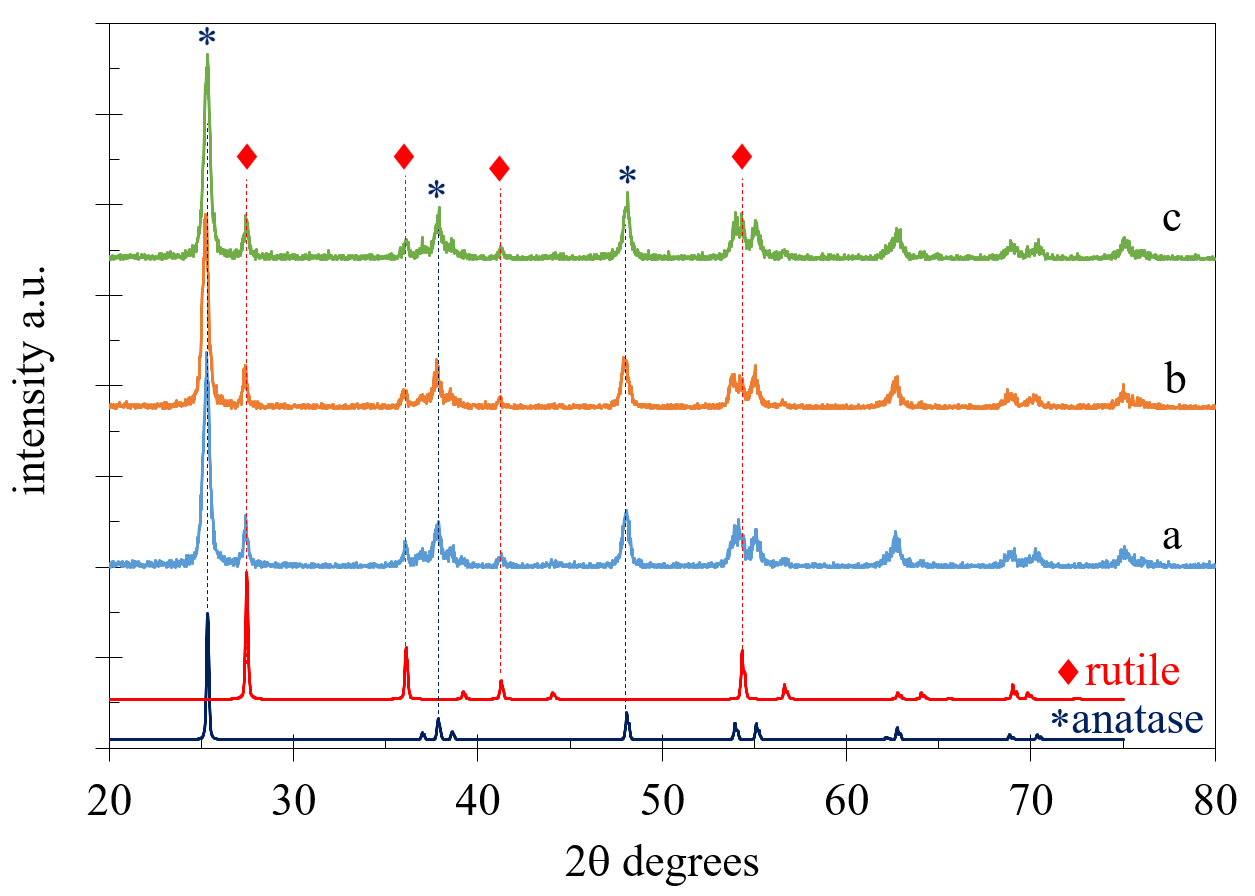 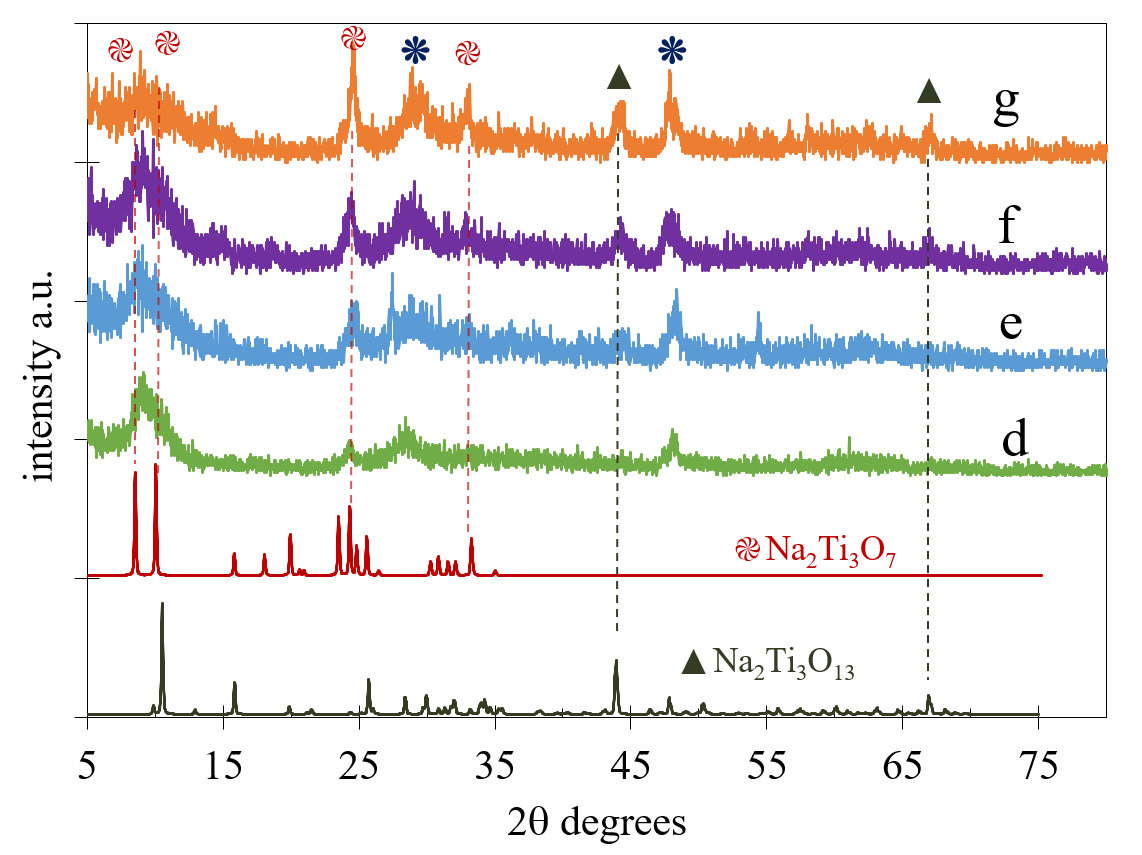 Fig S2. Nitrogen physisorption analysis (A) adsorption-desorption isotherms and (B) pore size distribution curves.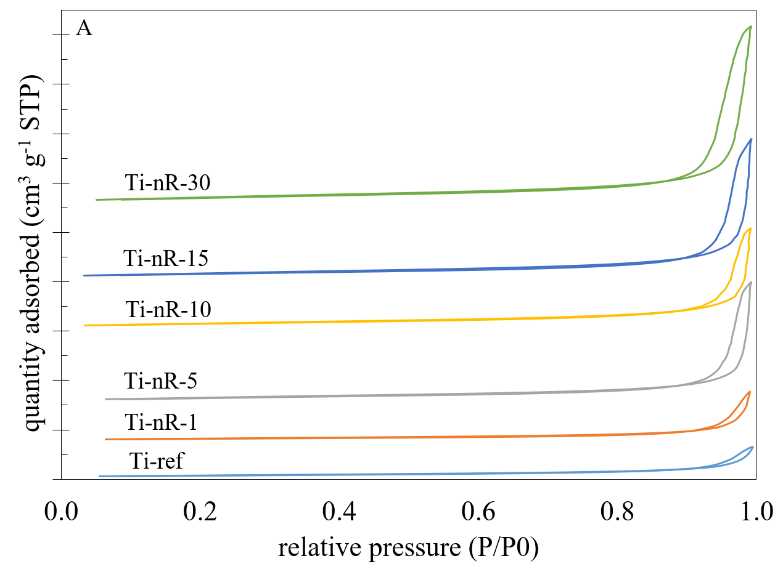 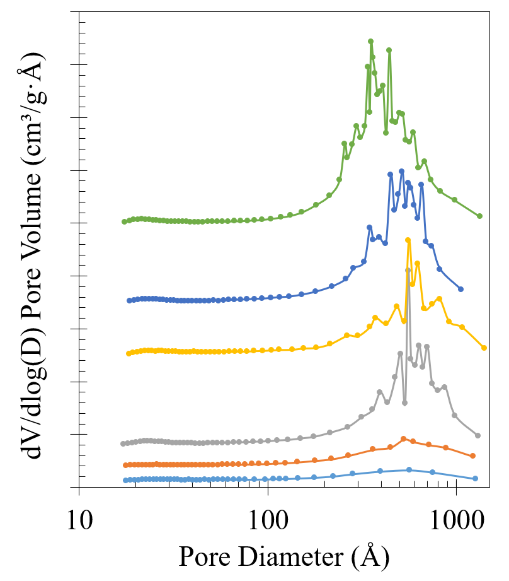 Fig. S3 CO2 conversion and product selectivity over Ti-ref catalys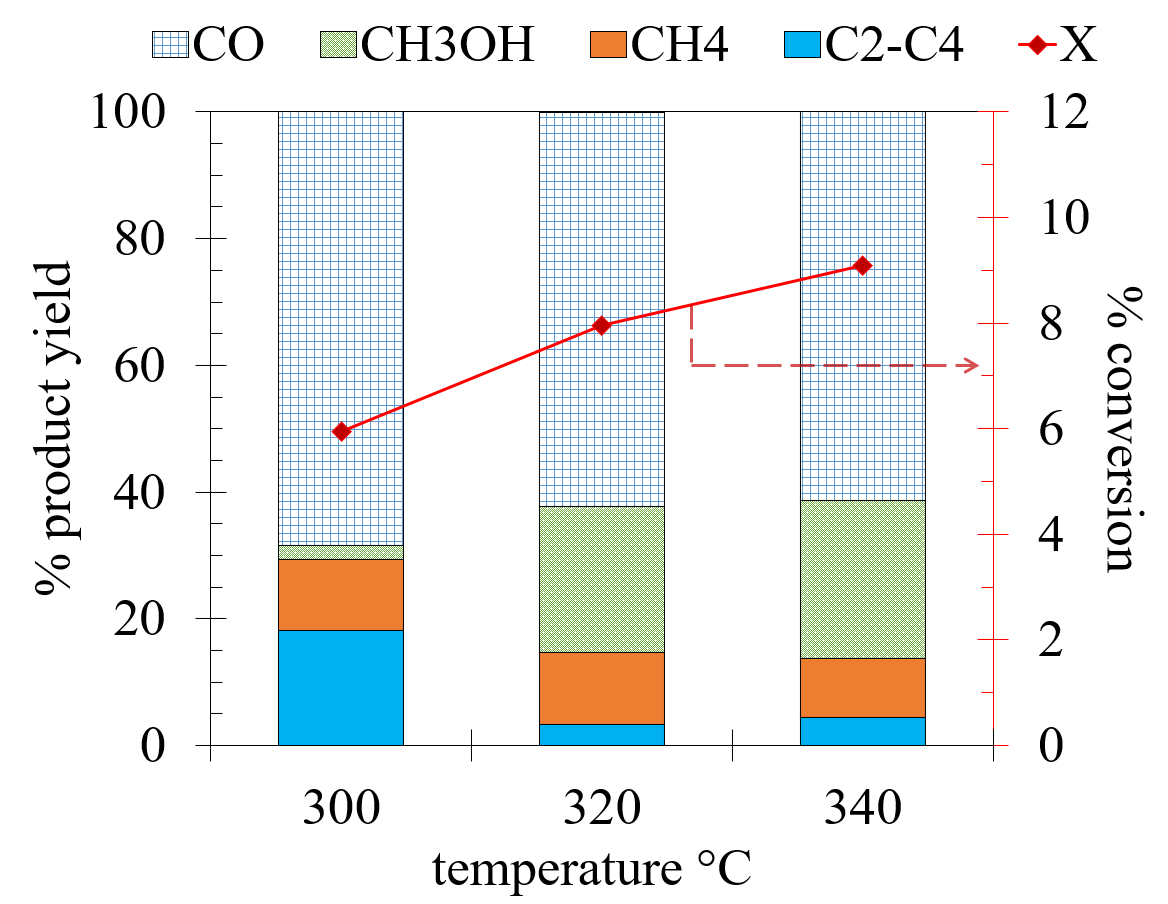 Table S1.- Raman vibrational modes assignment.Table S2	Chemical composition results for Ti-nR-x samples from the ICP analysis.Table S3 Steady state reaction rates for reactant and products as a function of reaction temperature.refTi-nR-1Ti-nR-2.5Ti-nR-5Ti-nR-10Ti-nR-15Ti-nR-30Silva et alZhang et al.Related to---127130130-(Ag) - αNa2-Na compounds144145145----B1g-TiO2 anatase phase197198197----Eg-TiO2 anatase pase---203205205202(Bg) -  τO1-Ti3-O2-Na2TiO3O7---278277279279τO5-Ti2-O6Na-O-TiNa2TiO3O7396397397----B1g-TiO2 anatase phase-----418-----444444445431462454σO5-Ti1-O4Ti-O-TiTiO2 rutile phase517517517----A1g-TiO2 anatase phase638638639646639637639EgTi-O-Ti of TiO6TiO2 anatase phase---701----Ti-O-Ti of TiO6----902--910Ti-O bondTi-O associatedto Na ionsNa2TiO3O7sampleTi wt %Na wt %Ti/NaTi-ref60.9--Ti-nR-155.58.46.6Ti-nR-544.110.74.1Ti-nR-1043.311.33.8Ti-nR-1542.611.83.6Ti-nR-3042.112.03.5steady state reaction rates x10-8 moli gcat-1 s-1steady state reaction rates x10-8 moli gcat-1 s-1steady state reaction rates x10-8 moli gcat-1 s-1steady state reaction rates x10-8 moli gcat-1 s-1CatalystsT°CCOCH4C2-C4CH3OHCO2Ti-nR-5300106.310.70.053.3170.4Ti-nR-5320148.413.70.096.9259.1Ti-nR-5340169.211.80.0146.3327.2Ti-nR-10300250.261.215.3123.3449.9Ti-nR-10320278.665.425.0162.7531.7Ti-nR-10340335.155.033.4231.0654.4Ti-nR-15300254.3109.034.892.8490.8Ti-nR-15320313.6122.350.8140.5627.2Ti-nR-15340317.7104.361.4198.4681.7Ti-nR-30300277.0103.727.1123.9531.7Ti-nR-30320336.1126.947.2164.7674.9Ti-nR-30340358.298.864.6221.4743.1Ti-Ref300277.845.473.88.5405.6Ti-Ref320336.661.218.4125.2541.4Ti-Ref340380.357.127.9155.1620.4